XI МАТЕМАТИЧЕСКАЯ ОЛИМПИАДА ИМЕНИ ЛЕОНАРДА ЭЙЛЕРАРешения заданий регионального этапа, 1 день1. Операция удвоения цифры натурального числа состоит в умножении этой цифры на 2 (если это произведение оказывается двузначным, то цифра в следующем разряде числа увеличивается на 1, как при сложении «в столбик»). Например, из числа 9817 удвоениями цифр 7, 1, 8 и 9 можно получить числа 9824, 9827, 10617 и 18817 соответственно. Можно ли из числа 22..22 (20 двоек) несколькими такими операциями получить число 22...22 (21 двойка)? (Н. Агаханов)Ответ. Можно. Решение. Трижды удвоим первую цифру числа 22…22 (20 двоек). Получим число 1622..22 (21 цифра). Теперь удвоим цифру 6 и получим искомое число 22..22 (21 двойка). Замечание. Есть и другие способы.2. Каждый из 10 человек  либо рыцарь, который всегда говорит правду, либо лжец, который всегда лжёт. Каждый из них задумал какое-то натуральное число. Затем первый сказал: «Мое число больше 1», второй сказал: «Мое число больше 2», ..., десятый сказал: «Мое число больше 10». После этого они же, выступая в другом порядке, сказали (каждый по одной фразе): «Мое число меньше 1», «Мое число меньше 2», ..., «Мое число меньше 10». Какое наибольшее число рыцарей могло быть среди этих 10 человек? (О. Подлипский)Ответ. 8. Решение. Те, кто в первой серии ответов сказали, что их числа больше 9 и 10, заведомо лжецы, потому что эти ответы не совместимы ни с каким из ответов второй серии. Значит, рыцарей не больше восьми. Пример, когда рыцарей ровно 8: у первых восьмерых в первой серии ответов задуманы числа 2, …, 9 соответственно, и они дают ответы «Мое число меньше 3», …, «Мое число меньше 10» во второй серии ответов. Каждый из двух лжецов задумал число 5, и они дают два последних ответа первой серии и два первых ответа второй серии.3. По кругу расставлены 100 натуральных чисел. Каждое из них разделили с остатком на следующее по часовой стрелке. Могло ли получиться 100 одинаковых ненулевых остатков? (Н. Агаханов)Ответ. Не могло. Решение. Допустим, r — указанный в условии остаток. Тогда каждое из стоящих по кругу чисел больше r. Значит, неполное частное при каждом из делений с остатком больше 0, и потому каждое из чисел больше следующего за ним по часовой стрелке. Но такое невозможно, так как, начав с некоторого числа a и обойдя по часовой стрелке круг, мы обнаружим, что число, за которым по часовой стрелке следует a, меньше, чем a, а должно быть больше.4. Имеется кубик, каждая грань которого разбита на 4 одинаковые квадратные клетки. Олег хочет отметить невидимыми чернилами 8 клеток так, чтобы никакие две отмеченные клетки не имели общей стороны. У Рустема есть детекторы. Если детектор помещен в клетку, чернила на ней делаются видимыми. Какое наименьшее число детекторов Рустем может поместить в клетки так, чтобы, какие бы клетки после этого Олег ни отметил, можно было определить все отмеченные клетки? (Р. Женодаров, О. Дмитриев)Ответ. 16. Решение. Пример. Разобьем все 24 клетки на восемь троек, где в каждую тройку входят три клетки, примыкающие к одной вершине кубика. У любых двух клеток из одной тройки есть общая сторона. Поскольку отмеченных клеток столько же, сколько троек, в каждой тройке должна быть ровно одна отмеченная клетка. Разместим 16 детекторов так, чтобы в каждой тройке было два детектора. Если в данной тройке один из детекторов сработал, мы нашли отмеченную в этой тройке клетку, если не сработали оба детектора --- отмечена клетка, где детектора нет. Оценка. Пусть мы разместили меньше 16 детекторов. Тогда найдется тройка, где есть хотя бы две клетки без детекторов (назовем их «свободными»)  отметим ее клетки на изображенной справа развертке куба тёмными фоном. На этой же развёртке отметим 7 клеток буквой А так, как показано на рисунке. Теперь заметим, что если отметить невидимыми чернилами семь клеток А и одну из свободных клеток, то детекторы не позволят нам узнать, какая именно из свободных клеток отмечена. Поэтому меньше, чем 16 детекторами, обойтись не удастся.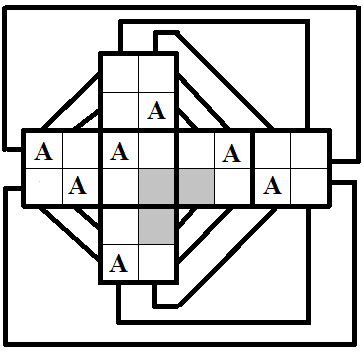 5. Периметр треугольника ABC равен 2. На стороне AC отмечена точка P, а на отрезке CP — точка Q так, что 2AP = AB и 2QC = BC. Докажите, что периметр треугольника BPQ больше 1. (А. Кузнецов)Решение. Положим AB = c, AC = b, BC = a. Нам требуется доказать, что BP+BQ+PQ > 1 = (a+b+c)/2. Поскольку PQ = ACAPCQ = b(a+c)/2, надо доказать, что BP+BQ > (a+b+c)/2b+(a+c)/2 = a+cb/2.Обозначим через M и N середины сторон AB и BC соответственно, а через R и S такие точки на лучах AC и CA соответственно, что AR = AB, CS = CB. Заметим, что BP = RM как медианы из вершин основания равнобедренного треугольника BAR. Аналогично, BQ = SN. Осталось заметить, что сумма SN+RM диагоналей трапеции RNMS больше суммы ее оснований SR+MN = (AR+CSAC)+AC/2 =(c+ab)b/2 = a+cb/2.